Pre-K 3 Curriculum Outline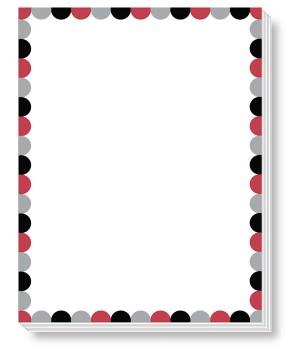 Week of:March 23-27Theme:-Spring-Weather      March 30-April-3Theme: Transportation   April 6-9Theme: EasterLanguageArtsStudents will learn songs about spring:  Students will identify signs and sounds of spring.  Students will identify signs of spring and respond to the writing prompt:  How Can I Care for God’s Creations         Students will learn songs and listen to books-focus on rhyming wordsStudents will learn about the Easter Story and the Easter message of “new life”MathStudents will identify and order numbers 0-10 or 0-15Students will identify and order numbers 1-10 to create a number puzzle                              Students will identify the number of sides and edges in their name rocket   Students will identify and order numbers 1-10 to create an Easter number puzzle                              ScienceStudents will explore outside signs of Spring- ex. Green grass starting to grow, buds on trees, flower sprouts coming up from the ground, birds chirping, squirrels finding buried nutsStudents will explore outside signs of Spring- ex. Green grass starting to grow, buds on trees, flower sprouts coming up from the ground, birds chirping, squirrels finding buried nutsStudents will explore outside signs of Spring- ex. Green grass starting to grow, buds on trees, flower sprouts coming up from the ground, birds chirping, squirrels finding buried nutsMotor DevelopmentWeather permitting:  Daily outside time-  Indoor recess- Go Noodle “What Time is it Mr. Fox” game        Gym-ThursdayWeather permitting:  Daily outside time- Indoor recess- Go NoodleGym-FridayWeather permitting:  Daily outside time-   Indoor recess- Go Noodle Gym-Friday ReligionStudents will learn about signs of spring and respond to writing prompt “How can I take care of God’s creations?Students will learn about the importance of sharing- sharing makes you happy and Jesus happy Students will learn that Jesus is always with us.  “Don’t worry- I will be back in 3 days”